РОССИЙСКАЯ ФЕДЕРАЦИЯУПРАВЛЕНИЕ ОБРАЗОВАНИЯ, СПОРТА И ФИЗИЧЕСКОЙ КУЛЬТУРЫ АДМИНИСТРАЦИИ ГОРОДА ОРЛАМУНИЦИПАЛЬНОЕ БЮДЖЕТНОЕ ОБЩЕОБРАЗОВАТЕЛЬНОЕ УЧРЕЖДЕНИЕ-ШКОЛА №35 имени А.Г. ПЕРЕЛЫГИНА  ГОРОДА ОРЛА. Орел, ул. Абрамова и Соколова,д.76 тел.54-48-35ПРИКАЗ                     От 25.08.2023 г                                                            №68/7 - д Об утверждении графика работы ОУ на 2023 – 2024 уч.год.          В соответствии с «Положением о режиме работы Муниципального бюджетного общеобразовательного учреждения – школы №35 имени А.Г. Перелыгина города Орла ПРИКАЗЫВАЮ:Утвердить график работы образовательного учреждения на 2023 – 2024 уч.год:Понедельник – пятница 7.30.-19.30.Суббота 10.00.-16.00.Воскресенье – выходной.Утвердить расписание звонков:Контроль за исполнением приказа оставляю за собой.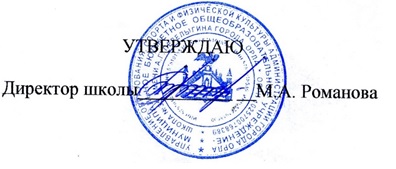 1 смена1 урок 08.10.- 08.50.2 урок 09.00.- 09.40.3 урок 10.00. – 10.40.урок 10.50 – 11.30.     5 урок 11.40. - 12.20.     6 урок 12.30. – 13.10. 2 смена1 урок 13.20. - 14.00.2 урок 14.20. - 15.00.3 урок 15.10. –15.50.4 урок 16.00 – 16.40.5 урок 16.50. - 17.30.